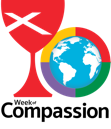 Name: ___________________________Gift Amount: $___________________Special Offering 2022: Love Remains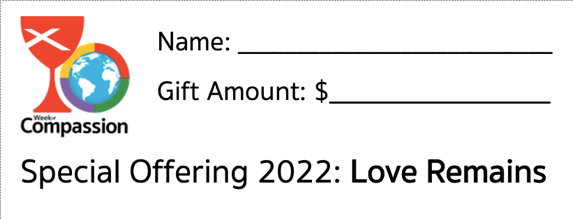 